13ª Reunión de las Partes Contratantes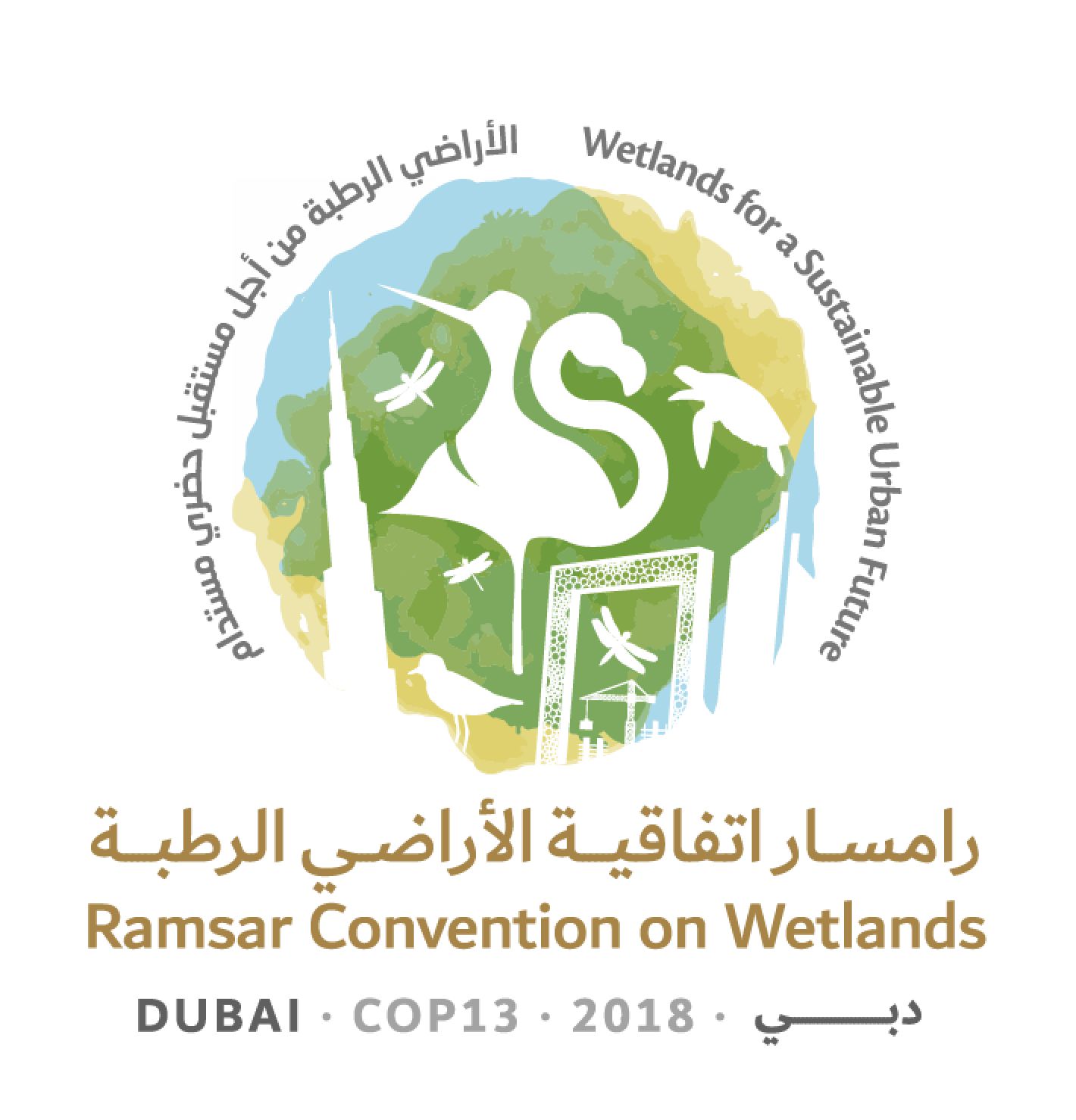 en la Convención de Ramsar sobre los Humedales“Humedales para un futuro urbano sostenible”Dubái, Emiratos Árabes Unidos,21 a 29 de octubre de 2018Proyecto de resolución sobre el fortalecimiento de la 
conservación de los hábitats costeros de las tortugas marinas y la designación como sitios Ramsar de los lugares importantesPresentado por Francia y el Senegal 1.	OBSERVANDO que las siete especies de tortugas marinas (dermoquélidos: Dermochelys coriacea; quelónidos: Chelonia mydas, Caretta caretta, Eretmochelys imbricata, Lepidochelys olivacea, Lepidochelys kempii y Natator depressa) presentan un estado de conservación que va de vulnerable a en peligro crítico según los criterios de la Lista Roja de la UICN y OBSERVANDO ADEMÁS que estas especies dependen para su vida y su supervivencia de distintos hábitats costeros durante su ciclo vital;2.	RECORDANDO que la Convención ha adoptado varias resoluciones que son pertinentes y pueden beneficiar a la conservación de los hábitats importantes para las tortugas marinas: la Resolución VII.21 sobre Mejora de la conservación y uso racional de los humedales situados en zonas de intermareas, la Resolución VIII.4 sobre Principios y lineamientos para incorporar las cuestiones concernientes a los humedales en el manejo integrado de las zonas costeras (MIZC), y la Resolución VIII.32 sobre Conservación, manejo integral y uso sostenible de los ecosistemas de manglar y sus recursos.3.	CONSIDERANDO que los hábitats que albergan especies de tortugas marinas amenazadas cumplen el criterio 2 de la Convención para su inclusión en la Lista de sitios Ramsar y que, en consecuencia, la Convención de Ramsar puede jugar un papel movilizador alentando a las Partes a que incrementen sus medidas de gestión y conservación relacionadas con los hábitats de humedales que resultan indispensables para esas especies;4.	CONSIDERANDO ASIMISMO que las tortugas marinas están incluidas en el Apéndice I de la Convención sobre el Comercio Internacional de Especies Amenazadas de Flora y Fauna Silvestres (CITES), los Apéndices I y II de la Convención sobre la conservación de las especies migratorias de animales silvestres (CEM), y se tratan en instrumentos regionales y organizaciones internacionales, como el Convenio relativo a la conservación de la vida silvestre y del medio natural en Europa o Convenio de Berna, el Convenio de Abiyán, la Convención Interamericana para la Protección y Conservación de las Tortugas Marinas (CIT), el Convenio para la Protección y el Desarrollo del Medio Marino de la Región del Gran Caribe o Convenio de Cartagena, el Convenio para la protección del mar Mediterráneo contra la contaminación o Convenio de Barcelona, el Memorando de Entendimiento de la CEM sobre la Conservación y Ordenación de las Tortugas Marinas y sus Hábitats del Océano Índico y Asia Sudoriental (MdE sobre Tortugas Marinas de IOSEA) y el Memorando de entendimiento de la CEM sobre las medidas de conservación de las tortugas marinas de la costa atlántica de África (MdE sobre tortugas atlánticas de África), la Secretaría del Programa Regional del Pacífico Sur para el Medio Ambiente (SPREP) y la Comisión Permanente del Pacífico Sur (CPPS), en virtud de los cuales sus miembros se han comprometido a mejorar la protección de las tortugas marinas; 5.	OBSERVANDO la existencia de otros planes de acción, como por ejemplo el Plan de acción regional para la conservación de las especies marinas de las islas del Pacífico y el plan de acción para la especie Caretta caretta en el océano Pacífico sur (Single Species Action Plan for the Loggerhead Turtle Caretta caretta in the South Pacific Ocean), adoptado por la Conferencia de las Partes de la CEM en Quito en noviembre de 2014, y la preparación del plan de acción para la especie Eretmochelys imbricata o tortuga carey (Single Species Action Plan for the conservation of the Hawksbill Turtle, Decisión 12.17 de la COP12 de la CEM);6.	OBSERVANDO que algunas subpoblaciones de tortugas marinas, como las de la especie Caretta caretta en el Atlántico noroccidental, han aumentado gracias a importantes esfuerzos de conservación, tales como la prohibición o modificación de prácticas de pesca, la designación de áreas protegidas y la reducción de la contaminación lumínica;7.	PREOCUPADA porque varias poblaciones regionales de tortugas marinas están en grave riesgo de extinción, y OBSERVANDO la degradación de sus hábitats costeros, el importante impacto de las capturas accidentales en la pesca y OBSERVANDO ASIMISMO la mortalidad excesivamente elevada causada por la extracción de huevos, la matanza o extracción de hembras adultas en las playas de anidación y el impacto de los predadores autóctonos o introducidos, que se suman a la mortalidad natural de los huevos y neonatos;8.	CONSIDERANDO que las zonas marinas y costeras de alimentación y crecimiento, que son utilizadas por las tortugas marinas durante su ciclo vital, tales como estuarios, praderas de pastos marinos, arrecifes de coral y manglares, entre otros, a menudo sufren amenazas físicas y químicas por actividades humanas, como el desarrollo de infraestructuras de tipo urbano, industrial, portuario y turístico, además del vertido de aguas residuales, la escorrentía agrícola y la eliminación de efluentes domésticos e industriales;9.	RECONOCIENDO el papel potencial y previsto de los pueblos indígenas y las comunidades locales, incluyendo las mujeres y otros grupos vulnerables, en la conservación y gestión de las tortugas marinas;10.	CONSIDERANDO que la protección de las playas de anidación y de las zonas marinas y costeras de alimentación, de cría y de crecimiento aumentará la tasa de supervivencia de las hembras adultas, las tortugas neonatas y los ejemplares inmaduros y que la designación de estos lugares como sitios Ramsar podría constituir un primer paso hacia una mayor protección;11.	HACIENDO NOTAR que la Resolución 12.25 de la CEM sobre Fomento de la conservación de hábitats intermareales y costeros de otro tipo críticos para las especies migratorias, adoptada por la Duodécima Sesión de la Conferencia de las Partes de la Convención sobre la Conservación de las Especies Migratorias de Animales Silvestres o CEM (Manila, octubre de 2017), alienta a las Partes en la CEM a conservar los hábitats intermareales y costeros de las especies migratorias;12.	HACIENDO NOTAR ASIMISMO que en la Resolución 12.23 de la CEM, sobre Turismo Sostenible y Especies Migratorias, se describen principios generales para garantizar que las actividades turísticas se beneficien de las especies migratorias y no sean perjudiciales para estas, mencionándose la participación de las comunidades locales y los beneficios para estas.  13.	OBSERVANDO que 240 sitios Ramsar de 73 Partes Contratantes ya albergan al menos una especie de tortuga marina (véase el cuadro anexo);14.	RECONOCIENDO que el Memorando de entendimiento (MdE) sobre tortugas atlánticas de África y el MdE sobre Tortugas Marinas de IOSEA adoptaron resoluciones cuya aplicación puede contribuir a mejorar la conservación de las tortugas marinas; y15.	RECORDANDO que se ha firmado un memorando de entendimiento entre la Secretaría de la CIT y la Secretaría de la Convención de Ramsar encaminado a aunar los esfuerzos realizados en el marco de cada una de estas convenciones con el fin de fomentar la capacidad de las Partes de ambas Convenciones para identificar y reforzar la conservación y el uso racional de los sitios Ramsar,LA CONFERENCIA DE LAS PARTES CONTRATANTES16.	ALIENTA a las Partes Contratantes en cuyo litoral existan zonas de reproducción, playas de anidación, corredores migratorios o lugares de alimentación y crecimiento de tortugas marinas en zonas costeras a determinar cuáles son las principales zonas de anidación y alimentación y a asegurarse de que se realice un seguimiento de sus poblaciones con la mayor precisión posible a fin de mejorar los conocimientos sobre la distribución, la abundancia y el estado de salud de cada una de las especies en cuestión;17.	ALIENTA a las Partes Contratantes a que fortalezcan la conservación y gestión de las zonas identificadas como las principales zonas de anidación y alimentación y sobre todo, si es posible, a que las designen como sitios Ramsar en base al criterio 2, y a que refuercen esta designación promulgando las medidas de protección adecuadas con arreglo a su legislación y a la disponibilidad de recursos, particularmente mediante la creación de áreas marinas protegidas, según proceda;18.	ALIENTA a las Partes Contratantes a elaborar y aplicar planes de gestión de esos sitios integrando medios específicos para la conservación, protección o restauración de los hábitats costeros de las distintas especies de tortugas marinas y a integrar dichos planes de gestión en los planes de gestión de las zonas costeras;19.	ALIENTA a las Partes Contratantes a consultarse mutuamente y a trabajar a través de los acuerdos regionales existentes, memorandos de entendimiento y planes de acción, tales como los que se mencionan en el párrafo 4 más arriba, para proteger una red de hábitats que permitan una mayor seguridad para las tortugas marinas durante su ciclo de vida y sus desplazamientos;20.	INSISTE en la urgencia de que, siempre que sea posible, se tomen las medidas necesarias para reducir las amenazas para los lugares de anidación, como la contaminación acústica y lumínica, la erosión de las playas, se controlen los predadores autóctonos y se erradiquen los predadores introducidos en esos sitios y se apliquen buenas prácticas para orientar las interacciones entre los seres humanos y las tortugas marinas y sensibilizar a los habitantes y visitantes de las zonas costeras, aprovechando el prestigioso nombre de Ramsar y el programa de comunicación, fomento de capacidad, educación, concienciación y participación (CECoP);21.	ALIENTA a las Partes Contratantes en las que existan hábitats de tortugas marinas a promover el uso racional de esos humedales trabajando con las comunidades locales, los interesados y las instituciones pertinentes para aumentar la concienciación sobre la importancia de conservar las tortugas marinas, sus nidos y sus hábitats, y a acabar con el furtivismo y la explotación de los subproductos de tortugas marinas, entre otras cosas, fomentando medios de vida alternativos y sostenibles, como el ecoturismo sostenible;22.	ALIENTA a las Partes Contratantes a examinar los planes de gestión de sus sitios Ramsar para intentar asegurarse de que incluyan medidas encaminadas a la conservación de las tortugas marinas, según proceda, y RECOMIENDA que se potencien las sinergias y una mejor coordinación con las iniciativas regionales y las redes existentes en vez de establecer nuevos mecanismos;23.	INSTA a las Partes Contratantes a emprender proyectos de investigación conjunta acerca de los impactos del cambio climático sobre las tortugas marinas y sus hábitats de humedales, y PIDE al Grupo de Examen Científico y Técnico (GECT) que, en consonancia con su ámbito de actuación, su mandato y sus áreas temáticas de trabajo prioritarias para 2019-2021, al preparar su propuesta de plan de trabajo para presentarla a la 57ª reunión del Comité Permanente, se plantee la elaboración de métodos de evaluación rápida para evaluar la vulnerabilidad de los humedales al cambio climático, particularmente de los que son importantes por ser hábitats de las tortugas marinas; y24.	PIDE a la Secretaría que trabaje con las Secretarías de la CIT y la CEM y con sus memorandos de entendimiento (entre otros, el MdE sobre Tortugas Marinas de IOSEA y el MdE sobre tortugas atlánticas de África) para incrementar la conservación de las tortugas marinas en los sitios Ramsar y PIDE ASIMISMO que, en la medida de lo posible y con sujeción a la disponibilidad de recursos, dichas Secretarías trabajen con las Partes Contratantes para incluir medidas de conservación de las tortugas marinas en sus planes de gestión de los sitios Ramsar.Anexo 1	Sitios Ramsar existentes que contienen hábitats costeros y marinos de tortugasLista elaborada en octubre de 2018 por Jacques Fretey y Patrick TripletFuentes:Servicio de Información sobre Sitios Ramsar: https://rsis.ramsar.org/La información sobre los sitios Ramsar con presencia de tortugas marinas en el hemisferio occidental incluida en esta lista también se puede encontrar en el informe preparado por la CIT y la Secretaría de Ramsar titulado “Humedales de importancia internacional y la conservación de las tortugas marinas”. El enlace al informe es: http://www.iacseaturtle.org/docs/publicaciones/humedales-tortugas-marinas-esp-peq.pdfEspecies en cuestión (playas de anidación, zonas de crecimiento, zonas de alimentación)*:Lepidochelys olivacea = Lo (clasificación Lista Roja UICN: vulnerable)Lepidochelys kempii = Lk (clasificación Lista Roja UICN: en peligro crítico)Chelonia mydas = Cm (clasificación Lista Roja UICN: en peligro)Chelonia agassizii o C. mydas agassizii = Ca (clasificación Lista Roja UICN: en peligro)Caretta caretta = Cc (clasificación Lista Roja UICN: en peligro)Eretmochelys imbricata = Ei (clasificación Lista Roja UICN: en peligro crítico)Dermochelys coriacea = Dc (clasificación Lista Roja UICN: vulnerable)Natator depressus = Nd (clasificación Lista Roja UICN: datos insuficientes)*Nota: Según la descripción del sitio, puede haber errores de identificación de especies y desconocimiento de los hábitats existentesAmérica del NorteAmérica Latina y el Caribe* Primer sitio Ramsar designado por la importancia del hábitat terrestre de las tortugas marinas ***Región de África**Zona de alimentación de importancia internacionalOceaníaRegión de AsiaEuropaRamsar COP13 Doc.18.26 Rev.1Número del sitioPaísNombre del sitioEspecies presentes374EE. UU.Everglades National ParkDc, Cm, Ei, Lk590EE. UU.Pelican Island National Wildlife RefugeLk, Cm, Cc, Ei375EE. UU.Chesapeake Bay Estuarine ComplexCc, Lk559EE. UU.Delaware Bay EstuaryCc1971EE. UU.Palmyra Atoll National Wildlife RefugeCm, Ei332MéxicoHumedal de Importancia Especialmente para la Conservación de Aves Acuáticas Reserva Ría LagartosDc, Cc, Cm, Ei732MéxicoMarismas NacionalesEi, Dc, Lo, Ca815MéxicoReserva de la Biosfera La EncrucijadaCa, Lo, Dc1045MéxicoDzilamEi1320MéxicoParque Nacional Arrecifes de XcalakCc, Ei, Dc, Cm1321MéxicoCuencas y corales de la zona costera de HuatulcoDc, Ei, Lo, Ca1323MéxicoParque Nacional Isla ContoyCm, Cc, Ei, Dc1324MéxicoParque Nacional Isla IsabelCa, Lo, Ei1326MéxicoPlaya Tortuguero Rancho NuevoLk, Ei, Cc, Cm, Dc1327MéxicoPlaya Tortuguera Tierra ColoradaDc, Lo, Ca1328MéxicoReserva Estatal El PalmarEi1329MéxicoSian Ka’anCm, Cc, Ei, Dc1333MéxicoReserva de la Biosfera Ría CelestúnEi, Cc1334MéxicoReserva de la Biosfera Chamela – CuixmalaDc, Lo, Ei, Ca1339MéxicoLaguna Ojo de LiebreCa1341MéxicoLaguna San IgnacioCa1342MéxicoManglares y humedales de la Laguna de SontecomapanCc, Dc, Ei, Lk1343MéxicoParque Nacional Arrecife de Puerto MorelosEi, Cm, Cc1345MéxicoIslas MarietasLo, Ei1347MéxicoPlaya Tortuguera CahuitánCa, Lo, Dc1348MéxicoPlaya Tortuguera ChenkánCm, Ei1349MéxicoPlaya Tortuguera El Verde CamachoCm, Ei, Dc, Lo1350MéxicoPlayón MexiquilloLo, Ca, Dc1351MéxicoPlaya Tortuguera X’cacel-X’cacelitoCc, Cm1353MéxicoReserva de la Biosfera Banco ChinchorroCm, Ei, Cc1354MéxicoReserva de la Biosfera Los PetenesEi1356MéxicoÁrea de Protección de Flora y Fauna Laguna de TérminosLk, Ei, Cm1357MéxicoReserva de la Biosfera Archipiélago de RevillagigedoCa, Dc, Lo1360MéxicoArea de Protección de Flora y Fauna Yum BalamEi, Cm1362MéxicoLaguna MadreCm, Lk1448MéxicoLaguna Costera El CaimánCm1449MéxicoParque Nacional Arrecifes de CozumelCc, Ei, Cm, Dc1595MéxicoCorredor Costoro La Asamblea – San FrancisquitoCm, Cc, Ei, Dc, Lo1596MéxicoLaguna de TamiahuaLk, Cm1689MéxicoLaguna Huizache-CaimaneroLo1760MéxicoEnsenada de PabellonesLo1764MéxicoSantuario Playa Boca de Apiza – El Chupadero – El TecuanilloLo, Ca, Dc1768MéxicoLaguna Xola-ParamáDcDc, Lo, Cm1770MéxicoSistema Estuarino Boca del CieloCa, Lo, Dc, Ei1771MéxicoZona Sujeta a Conservación Ecológica Cabildo – AmatalLo1772MéxicoZona Sujeta a Conservación Ecológica El Gancho – MurilloLo1777MéxicoManglares de NichutptéCm1778MéxicoParque Nacional Cabo PulmoCm, Cc, Ei, Dc, Lo1788MéxicoPlaya de CololaDc, Lo, Ca1791MéxicoEstero El ChorroDc, Ca, Lo1792MéxicoEstero MajahuasLo, Dc, Ca1795MéxicoPlaya de MaruataLo, Dc, Cm1817MéxicoLaguna Barra de NavidadCa, Dc, Lo1818MéxicoLaguna ChalacatepecLo, Dc, Ca1819MéxicoLagunas de ChacahuaCa, Lo, Dc1820MéxicoParque Nacional Arrecife AlacranesEi, Cc, Cm1821MéxicoPlaya Barra de la CruzDc, Ca, Ei, Lo1823MéxicoSistema Estuarino Puerto AristaEi, Cm, Lo, Dc1824MéxicoSistema Lagunar CeutaLo, Dc, Ca1825MéxicoSistema Lagunar Estuarino Agua Dulce – El ErmitañoLo, Dc, Ca1826MéxicoSistema Lagunar San Ignacio – Navachiste – MacapuleEi, Ca, Lo1866MéxicoHumedales de Bahía AdairCa, Dc, Cc, Lo1891MéxicoCanal del Infiernillo y esteros del territorio ComcaacCc, Ca, Lo, Dc, Ei1921MéxicoManglares y Humedales del Norte de Isla CozumelCc, Cm, Ei1983MéxicoHumedales de Bahía San JorgeLo, Ca, Dc, Cc1985MéxicoLaguna de Cuyutlán vasos III y IVDc, Lo, Ca2025MéxicoLagunas de Santa María-Topolobampo-OhuiraCa, Ei, Dc, Lo2154MéxicoHumedales de la Laguna La CruzCaNúmero del sitio PaísNombre del sitioEspecies presentes1488Antigua y BarbudaCodrington LagoonDc, Ei, Cm885ArgentinaBahía de SamborombónCm, Cc, Dc1902BrasilAbrolhos Marine National ParkCc, Dc, Ei, Cm2259BrasilAtol das Rocas Biological ReserveCm, Cc, Ei640BrasilReentrancias Maranhenses Protected AreaCm, Cc, Ei2333BrasilFernando de Noronha National ParkCc, Cm, Dc, Ei1021BrasilParcel Manoel Luis State ParkEi, Cm2298BrasilTaim Ecological StationCc, Dc, Cm, Ei, Lo2305BrasilGuaraqueçaba Ecological StationCm, Ei, Dc, Lo, Cc2333BrasilFernando de Noronha ArchipelagoEi, Cm, Lo, Cc, Dc2337BrasilAmazon Estuary and its MangrovesDc, Cc, Ei, Cm, Lo2259BrasilAtol das Rocas Biological ReserveCm, Cc, Ei1902BrasilAbrolhos Marine National ParkCc, Dc, Ei2305BrasilGuaraqueçaba Ecological StationCm783Costa RicaGandoca-ManzanilloCm, Dc, Ei811Costa RicaHumedal Caribe NoresteCc, Cm, Ei, Dc610Costa RicaTamarindoDc, Lo, Ca1234CubaCiénaga de Lanier y Sur de la Isla de la JuventudCm, Cc502EcuadorManglares ChuruteCa, Lo, Cm, Dc503EcuadorZona Marina Parque Nacional MachalillaCa, Lo, Cm, Dc1202EcuadorHumedales del Sur de IsabelaCa, Lo, Cm, Dc1292EcuadorReserva Ecológica de Manglares Cayapas-MatajeCa, Lo, Cm, Dc2098EcuadorManglares del Estuario Interior del Golfo de Guayaquil « Don Goyo »Ca, Lo, Cm, Dc1586El SalvadorComplejo Bahía de JiquiliscoCm, Dc, Ei, Lo1935El SalvadorComplejo JaltepequeCm, Dc, Lo, Ei2207El SalvadorComplejo Barra de SantiagoCm, Dc, Ei, Lo642FranciaGrand-Cul-de-Sac-Marin de la GuadeloupeEi, Cm1830FranciaEtang des Salines en MartiniqueEi2029FranciaZones humides et marines de Saint-MartinEi, Cm, Dc643FranciaBasse-Mana (réserve de l’Amana)*Dc, Cm, Lo1828FranciaEstuaire du fleuve SinnamaryCm2034GranadaLevera WetlandDc, Ei, Cc, Cm1000HondurasSistema de Humedales de la Zona SurLo812HondurasPunta IzopoCC, Cm, Dc, Ei1254HondurasLaguna de bacalarCm, Cc, Dc2133HondurasSistema de Humedales Cuyamel-OmoaEi, Dc2134HondurasSistema de Humedales de la Isla de UtilaCm, Cc, Ei2189HondurasSistema de Humelades Laguna de ZambuccoDc, Ei2334HondurasSistema de Humedales de Santa ElenaCm, Ei, Cc722HondurasParque Nacional Jeanette KawasCc, Dc,Ei, Cc1454JamaicaPalisadoes-Port RoyalCm, Ei1597JamaicaPortland Bight Wetlands and CaysCM, EI1135NicaraguaCayos Miskitos y Franja Costera ImmediataCm, Ei2119Países BajosNorthwest CuraçaoEi, Cc, Cm, Lo, Dc2120Países BajosRif-Sint MarieDc, Ei, Cc, Cm, Lo2270Países BajosMullet Pond, St MaartenDc, Cm, Ei2355Países BajosKlein CuracaoCm, Ei611PanamáSan San – Pond SakDc, Cc, Cm, Ei630PanamáPunta PatiñoDc, Ei1319PanamáBahía de PanamáCc1907PanamáHumedal de Importancia Internacional Damani-GuariviaraCc, Cm, Ei, Dc883PerúSantuario Natural Manglares de TumbesEi, Cc, Dc, Lo545PerúReserva Nacional de ParacasCc, Cm, Lo, Dc493Reino UnidoNorth, Middle and East Caicos IslandsEi2210República DominicanaHumedales de JaraguaEi, Cc, Cm, Dc1496Trinidad y TabagoBuccoo Reef – Bon Accord Lagoon Complex Ei, Cm290UruguayBañados del Este y Franja Costera, Cerro VerdeLo, Cm; Cc; Dc414VenezuelaRefugio de Fauna Silvestre de CuareCm, Ei, Dc856VenezuelaParce Nacional Archipiélago Los RoquesEi, Cm, Dc, Cc857VenezuelaLaguna de la RestingaCc, Ei, Cm, Dc858VenezuelaLaguna de TacariguaCm, Ei, Cc, DcNúmero del sitioPaísNombre del sitioEspecies presentes1898ArgeliaVallée de l'oued SoummamCc1961ArgeliaIle de Rachgoun (Wilaya de Aïn Temouchent)Cc (Dc)1575Cabo VerdeCurral VelhoCc1577Cabo VerdeLagoa de Pedra BadejoCc1576Cabo VerdeLagoa de RabilCc2182Cabo VerdeSalinas of the English PortCc1741CongoConkouati-DouliDc, Cm, Lo2325CongoBas-Kouilou-YomboDc, Lo1581Côte d’IvoireComplexe Sassandra-DagbegoDc, Lo1239DjiboutiHaramous-LoyadaCc, Cm407EgiptoLake BardawilCc, Cm408EgiptoLake BurullusCc, Cm351GabónWonga-WonguéDc352GabónPetit LoangoDc, Cm, Ei353Gabón Setté CamaDc, Cm, Ei1652GabónParc National AkandaEi, Dc, Lo, Cm1653GabónParc National PongaraDc, Cm, Ei, Lo1656GabónParc national de PongaraDc, Lo, Ei, Cm1657GambiaTanbi Wetlands ComplexCm1840GambiaNiumi National ParkCm563GhanaMuni-Pomadze Ramsar SiteCm564GhanaDensu Delta Ramsar SiteLo, Dc, Cm565GhanaSakumo Ramsar SiteDc, Lo, Cm566GhanaSongor Ramsar SiteLo, Cm, Dc567GhanaKeta Lagoon Complex Ramsar SiteDc, Lo, Cm572GuineaIles TristaoCm, Lo, Ei618GuineaIle BlancheEi1310Guinea EcuatorialRío Ntem o CampoCm, Lo1311Guinea EcuatorialReserva Natural del Estuario del MuniCm, Lo2198Guinea-BissauArchipel Bolama-BijagósCm, Dc, Lo, Cc, Ei2082KenyaTana River DeltaEi, Cm, Lo, Cc, Dc2285MadagascarBarrière de Corail Nosy Ve AndrokaEi, Cm2288MadagascarZones Humides de SahamalazaEi, Cm2302MadagascarMangroves de TsiribihinaEi, Cm2303MadagascarIles BarrenDc, Cc, Ei, Cm, Lo1473MarruecosCap des Trois FourchesCc250MauritaniaParc national du Banc d’ArguinCm**, Cc666MauritaniaParc national du DiawlingCm, Cc1044MauritaniaChat TboulCm, Cc788Rep. Dem. CongoParc marin des MangrovesLo1443República Unida de TanzaníaRufiji-Mafia-Kilwa Marine Ramsar SiteEi, Cm, Dc, Cc, Lo288SenegalParc national du Delta du SaloumCm2326SenegalKalissayeCm2327SenegalRéserve Naturelle d’Intérêt Communautaire de la SomoneCm2328SenegalRéserve Naturelle Communautaire de PalmarinDc344SudáfricaTurtle Beaches – Coral Reefs of TongalandCc, Dc1859SudánDongonab Bay-Marsa WaiaiCm, Ei1860SudánSuakin-Gulf of AgigEi, Cm1722TogoZones Humides du Littoral du TogoDc Lo, Cm1704TúnezIles Kneiss avec leurs zones intertidalesCc2012TúnezIles KerkennahCc, Cm, DcNúmero del sitioPaísNombre del sitioEspecies presentes1AustraliaCobourg PeninsulaCm, Nd, Lo, Dc, Ei, Cc204AustraliaKakadu National ParkCm, Nd266AustraliaPort Phillip Bay & Bellarine PeninsulaDc479AustraliaRoebuck BayNd480AustraliaEighty Mile BeachNd631AustraliaMoreton BayEi, Cm, Cc797AustraliaPulu Keeling National ParkCm, EI992AustraliaGreat Sandy StraitCm, Cc, Ei, Nd, Dc, Lo1220AustraliaAshmore Reef Commonwealth Marine ReserveCm, Ei, CC1222AustraliaCoral Sea ReservesCm, Ei1223AustraliaElizabeth and Middleton Reefs Marine National Nature ReserveCm, Dc1971EE. UU.Palmyra Atoll National Wildlife RefugeEi, Cm2331FijiQoliqoli CokovataEi, Cm, Dc, Cc1010FilipinasTubbataha Reefs Natural ParkEi, Cm2271FilipinasNegros Occidental Coastal Wetlands Conservation AreaEi, Cm, Lo2084FilipinasPuerto Princesa Subterranean River National ParkEi, Cm2002FranciaVasière des Badamiers - MayotteEi, Cm2073FranciaIle EuropaCm, Ei1834FranciaLagon de Moorea – Polynésie françaiseEi, Cm2192IndonesiaTanjung Puting National ParkEi2072Islas MarshallNamdrik AtollCm, Ei2143KiribatiNooto-North TarawaCm1744MauricioBlue Bay Marine ParkCm1077Reino UnidoDiego GarciaEi, CmNúmero del sitioPaísNombre del sitioEpecies presentes920BahreinHawar IslandsCc, Cm, Ei, Dc560BangladeshSundarbans Reserved ForestLo2249ChinaGuangdong Nanpeng Archipelago WetlandsCc, Cm, Lo, Ei, Dc1150ChinaHuidong Harbor Sea Turtle National Nature ReserveCm1726ChinaFujian Zhangjiangkou National Mangrove Nature ReserveDc, Lo, Cc, Cm2191Emiratos Árabes UnidosSir Bu Nair Island Protected AreaEi2293Emiratos Árabes UnidosBul SyayeefEi, Cm2125Emiratos Árabes UnidosMangrove and Al Hafeya Protected AreaEi, Cm, Cc2191Emiratos Árabes UnidosSir Bu Nair Island Protected AreaEi, CM, Cc1205IndiaBhitarkanika MangrovesLo1210IndiaPoint Calimere Wildlife and Bird SanctuaryEi, Lo, Cm1546JapónKeramashoto Coral Reef Ei, Cm, Cc1559JapónYakushima Nagata-hamaCc, Cm2062JapónYonahawanEi, Cc, Cm980LíbanoTyre Coast Nature ReserveCc, Cm1079LíbanoRéserve Naturelle des Iles des PalmiersCc, Cm, Dc2280MyanmarMeinmahlakyun Wildlife SantuaryEi, Cm, Lo1063PakistánAstola IslandEi, Cm1066PakistánJiwani Coastal WetlandLo, Cm1070PakistánOrmara Turtle BeachesEi, Cm, Lo1284PakistánIndus DeltaLo, Cm1015República Islámica del IránSheedvar IslandEi, Cm1910Sri LankaVankalai SanctuaryCm, Lo, Cc1931Sri LankaKumana Wetland ClusterCm, Lo, Cc1182TailandiaHad Chao Mai Marine National Park - Ta Libong Island Non-Hunting Area - Trang River EstuariesEi, Cm2152TailandiaKo Kra ArchipelagoEi, Cm2153TailandiaKo Ra-Ko Phra Thong ArchipelagoLo, Cm, Ei, Dc657TurquíaGöksu DeltaCc1619TurquíaYumurtalik LagoonsCc, Cm2203Viet NamCon Dao National ParkDc, Ei, Cm, LoNúmero del sitioPaísNombre del sitioEspecies presentes1290AlbaniaButrint Cc, Dc62GreciaMessolongi LagoonsCc, Cm63GreciaKotychi lagoonsCc2311ItaliaMassaciuccoli lake and marshCc2135MontenegroTivat Saline (Tivatska solila)Cc1804PortugalIlhéus das Formigas e Recife DollabaratCc